SupplementTable of ContentsSupplement Methods 1 - Protocol Amendments……………………………………………………………………………………………………………………………2Supplement Methods 2 - Detailed Search Strategy and Search Report……………………………………………………………………………………………3Supplement Methods 3 - Potential CAUTI Definitions Outlined in Protocol A Priori………………………………………………………………………..7Supplement Table 1 – Detailed summary of outcomes reported in published manuscripts included in meta-analyses……………………8Supplement Table 2 – Characteristics of included records not used in meta-analysis………………………………………………..……………………9Supplement Figure 1 - Record Selection Flowchart………………………………………………………………………………………………………………………16Supplement Figure 2 - Risk of Bias Assessment (ROBINS-I)……………………………………………………………………………………………………………17Supplement Figure 3 - Funnel Plots………………………………………………………………………………………………………………………………………………18Supplement Methods 1. Protocol Amendments The protocol was amended on 8/16/2022 to update progress made and add review team members. Additional reviewers were recruited to reduce workload among reviewers with limited availability. All changes can be viewed on PROSPERO (ID: CRD42022340503).Supplement Methods 2. Detailed Search Strategy and Search ReportWhitney A Townsend, MLISwhitneyt@umich.eduAll searches run from inception of the database to 7/12/2022 unless otherwise notedAll searches run without limits unless otherwise notedOriginal Ovid Medline search strategy was translated and adapted to other databases using http://sr-accelerator.com/#/polyglot and the searcher's discretion.Please cite:SR Accelerator Polyglot search translation toolClark JM, Sanders S, Carter M, et al. Improving the translation of search strategies using the Polyglot Search Translator: a randomized controlled trial. J Med Libr Assoc. 2020;108(2):195‐207. doi:10.5195/jmla.2020.834https://www.ncbi.nlm.nih.gov/pubmed/32256231 Endnote deduplication techniqueBramer WM, Giustini D, de Jonge GB, Holland L, Bekhuis T. De-duplication of database search results for systematic reviews in EndNote. J Med Libr Assoc. 2016;104(3):240‐243. doi:10.3163/1536-5050.104.3.014https://www.ncbi.nlm.nih.gov/pubmed/27366130 DatabasesOvid Medline (Ovid MEDLINE(R) and Epub Ahead of Print, In-Process, In-Data-Review & Other Non-Indexed Citations, Daily and Versions 1946 to July 11, 2022)Embase.com (including Embase Classic)Scopus.comWeb of Science Core Collection (SCI-EXPANDED, SSCI, A&HCI, CPCI-S, CPCI-SSH, BKCI-S, BKCI-SSH, ESCI, CCR-EXPANDED)CINAHL Complete (Ebsco)ClinicalTrials.govTotal results before deduplication: 2471Total results after modified Bramer method Endnote deduplication: 1271 (1200 duplicate citations removed)SEARCH NOTES:In order to be sufficiently broad in the search, we did not include a search concept related to "female". Instead, this concept was applied during screening as inclusion/exclusion criteria.Condom catheter terms were not included since the focus of the search is on female external catheterization.The Embase search utilizes the "major" feature for EMTREE terms, due to the more granular nature of Embase's indexing.Ovid Medline - 630 results on 07/12/2022 (PureWick or "pure wick" or Primafit or "prima fit" or "External catheter*" or "external female catheter*" or "external urinary catheter*" or "External collection" or "external female collection" or FEUC or FEUCs or "wicking device*").tw. or ((exp "Urinary Catheterization"/ or exp "Urinary Catheters"/) and external*.tw.) or (((External adj3 catheter*) or (External adj3 collection)) and urinary).tw.Embase - 682 results on 07/12/2022purewick:ti,ab OR 'pure wick':ti,ab OR primafit:ti,ab OR 'prima fit':ti,ab OR 'external catheter*':ti,ab OR 'external female catheter*':ti,ab OR 'external urinary catheter*':ti,ab OR 'external collection':ti,ab OR 'external female collection':ti,ab OR feuc:ti,ab OR feucs:ti,ab OR 'wicking device*':ti,ab OR (('bladder catheterization'/exp/mj OR 'urinary catheter'/exp/mj) AND external*:ti,ab) OR ((((external NEAR/3 catheter*):ti,ab) OR ((external NEAR/3 collection):ti,ab)) AND urinary:ti,ab) OR 'external urine collection device'/exp/mjScopus - 708 results on 07/12/2022TITLE-ABS(PureWick OR "pure wick" OR Primafit OR "prima fit" OR "External catheter*" OR "external female catheter*" OR "external urinary catheter*" OR "External collection" OR "external female collection" OR FEUC OR FEUCs OR "wicking device*") OR ((INDEXTERMS("Urinary Catheterization") OR INDEXTERMS("Urinary Catheters")) AND TITLE-ABS(external*)) OR TITLE-ABS(((External W/3 catheter*) OR (External W/3 collection)) AND urinary)Web of Science Core Collection - 306 results on 07/12/2022(TI=(PureWick OR "pure wick" OR Primafit OR "prima fit" OR "External catheter*" OR "external female catheter*" OR "external urinary catheter*" OR "External collection" OR "external female collection" OR FEUC OR FEUCs OR "wicking device*") OR AB=(PureWick OR "pure wick" OR Primafit OR "prima fit" OR "External catheter*" OR "external female catheter*" OR "external urinary catheter*" OR "External collection" OR "external female collection" OR FEUC OR FEUCs OR "wicking device*")) OR ((ALL="Urinary Catheterization" OR ALL="Urinary Catheters") AND (TI=external* OR AB=external*)) OR (TI=(((External NEAR/3 catheter*) OR (External NEAR/3 collection)) AND urinary) OR AB=(((External NEAR/3 catheter*) OR (External NEAR/3 collection)) AND urinary))CINAHL - 138 results on 07/12/2022((TI PureWick OR AB PureWick) OR (TI "pure wick" OR AB "pure wick") OR (TI Primafit OR AB Primafit) OR (TI "prima fit" OR AB "prima fit") OR (TI "External catheter*" OR AB "External catheter*") OR (TI "external female catheter*" OR AB "external female catheter*") OR (TI "external urinary catheter*" OR AB "external urinary catheter*") OR (TI "External collection" OR AB "External collection") OR (TI "external female collection" OR AB "external female collection") OR (TI FEUC OR AB FEUC) OR (TI FEUCs OR AB FEUCs) OR (TI "wicking device*" OR AB "wicking device*")) OR (((MH "Urinary Catheterization+") OR (MH "Urinary Catheters+")) AND (TI external* OR AB external*)) OR ((((TI External OR AB External) N3 (TI catheter* OR AB catheter*)) OR ((TI External OR AB External) N3 (TI collection OR AB collection))) AND (TI urinary OR AB urinary))ClinicalTrials.gov - 7 results on 07/12/2022Purewick OR "pure wick" (1 result)"External catheter" (5 results)"External catheterization" (0 results)"External collection" (1 result)Primafit (0 results)2023_03_24 search update (total): 78 new citations from search, 32 duplicates removed, 46 new citations reviewedOvid Medline: 643 total (630 previous) - 13 new, 13 reviewed (0 duplicates)Embase: 706 total (682 previous) - 24 new, 18 reviewed (6 duplicates)Scopus: 726 total  (708 previous) - 18 new, 6 reviewed (12 duplicates)Web of Science Core Collection: 321 total (306 previous) - 15 new, 4 reviewed (11 duplicates)CINAHL: 145 (138) - 7 new, 4 reviewed (3 duplicates)Clinical Trials: 1 new, 1 reviewed (0 duplicates)2023_07_10 search update (total after deduplication; please note several citations are older articles, likely backfilled in journals added to Scopus):Ovid Medline: 6 newEmbase: 10 newScopus: 12 newWeb of Science Core Collection: 3 newCINAHL: 0 new  Clinical Trials: 0 newSupplement Methods 3. Potential CAUTI Definitions Outlined in Protocol A PrioriCatheter-Associated Urinary Tract Infection (CAUTI)We anticipate that the most common CAUTI definition reported will be as defined by the National Healthcare Safety Network (NHSN) for public reporting of CAUTI events for comparing hospital performance. The details of the NHSN CAUTI definition have varied over the years, but we anticipate studies regarding this recently developed device will likely use definitions very similar to the current NHSN CAUTI definition (https://www.cdc.gov/hai/ca_uti/uti.html), which applies only to symptomatic urinary tract infections that occur after the placement of indwelling urinary catheters (i.e., internal catheters). Indwelling urinary catheters are the most commonly used urinary catheters for which the newer external urinary wicking devices are an option to be used as an alternative when clinically appropriate. In our review of studies of the external urinary wicking devices, we anticipate that many studies will report NHSN CAUTIs in an overall patient population, comparing rates when the external device is available as an alternative as it is impossible, by definition, for an NHSN CAUTI to develop in a patient from the use of an external urinary wicking device as the current NHSN definition only applies to the standard indwelling (internal, inserted into the bladder trans-urethrally) urinary catheter.  It is also feasible that some studies will use or apply a different CAUTI definition, such as CAUTI diagnosed clinically and treated with antibiotics (which is distinct from the NHSN CAUTI definition, which is defined only by timing of hospital admission, indwelling catheter placement and removal, symptoms, and specific urine culture results without respect to antibiotic use.Urinary tract infection that is not associated with an indwelling urinary catheterWe anticipate some studies may provide specific definitions such as external catheter-associated UTI, or simply a UTI not associated with an indwelling urinary catheter. As a new device, the infection-related outcomes are still evolving in the literature. Bacteriuria – defined as a positive culture of bacteria in urine (with or without symptoms of UTI)Asymptomatic bacteriuria – positive culture or bacteria in urine without symptomsBacteriuria treated with antibiotics* The change in the outcome measure from the pre-implementation period to post-implementation period is denoted as →. † Denotes a significant difference (p < 0.05) between the pre- and post-implementation cohorts. pd, patient-days; dd, device-days (i.e., IUC-days); IUC, indwelling urinary catheter; IQR, interquartile range; Y1/Y2, post-implementation year 1 or 2; NR, not reported* The change in the effect estimate from the pre-implementation period to post-implementation period is denoted as →.† Denotes a significant difference (p < 0.05) between the pre- and post-implementation cohorts.‡ FEUWD and other interventions implemented togetherNS, not specified; UI, urinary incontinence, UIM, urinary incontinence management; ISC, intermittent straight catheterization; DUR, device utilization ratio; HAPI, hospital-acquired pressure injury; SIR, standardized infection ratio; SUR, standardized utilization ratio; IAD, incontinence-associated dermatitisSupplement Figure 1. Record Selection Flowchart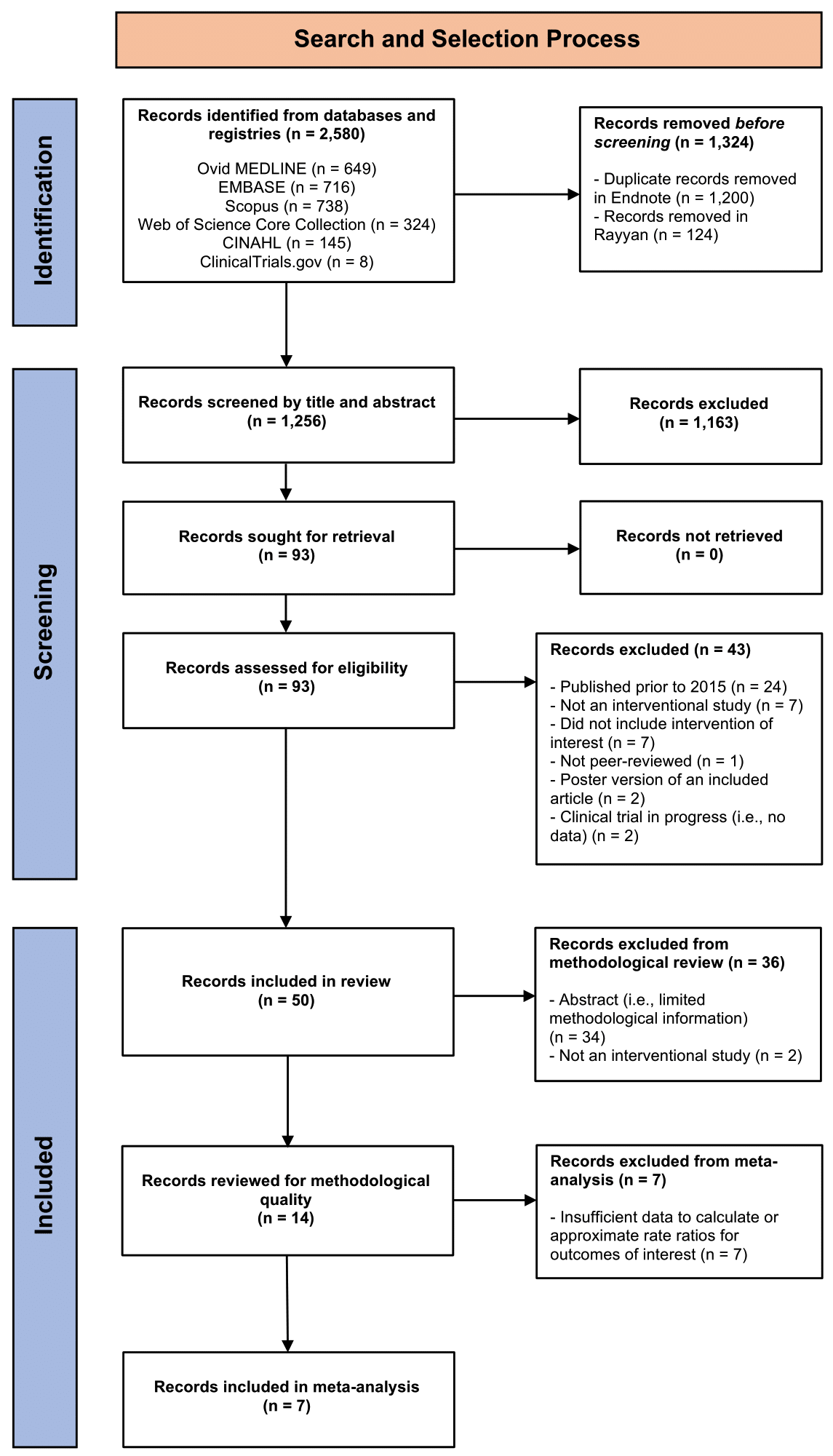 Adapted from the PRISMA 2020 flow diagram for new systematic reviews which included searches of databases and registers only.Supplement Figure 2. Risk of Bias Assessment (ROBINS-I)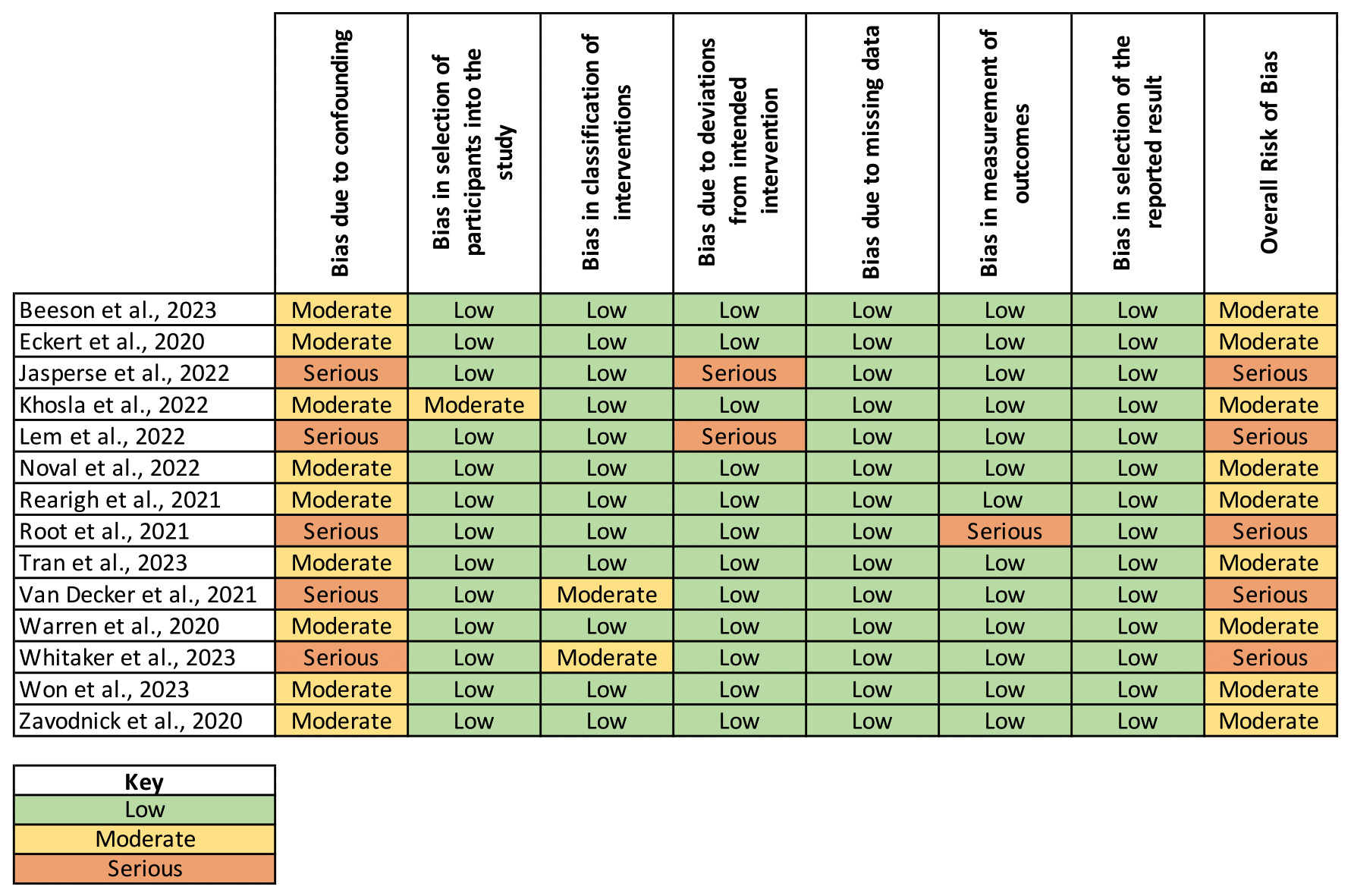 Risk of bias assessment was only performed on interventional studies that provided adequate methodological information.A certain amount of confounding is expected to be an inherent feature of studies conducted retrospectively and in clinical settings as part of quality improvement projects. Accordingly, we also used our discretion to gauge the full extent of bias due to confounding.Studies that reported conflicts of interest related to funding or financial relationships: Beeson et al., 2023; Eckert et al., 2020; Kelly et al., 2018; Kelly & Krome, 2022; Kennelly & McRae, 2023; Khosla et al., 2022. Taneja et al., 2023.Supplement Figure 3. Funnel Plots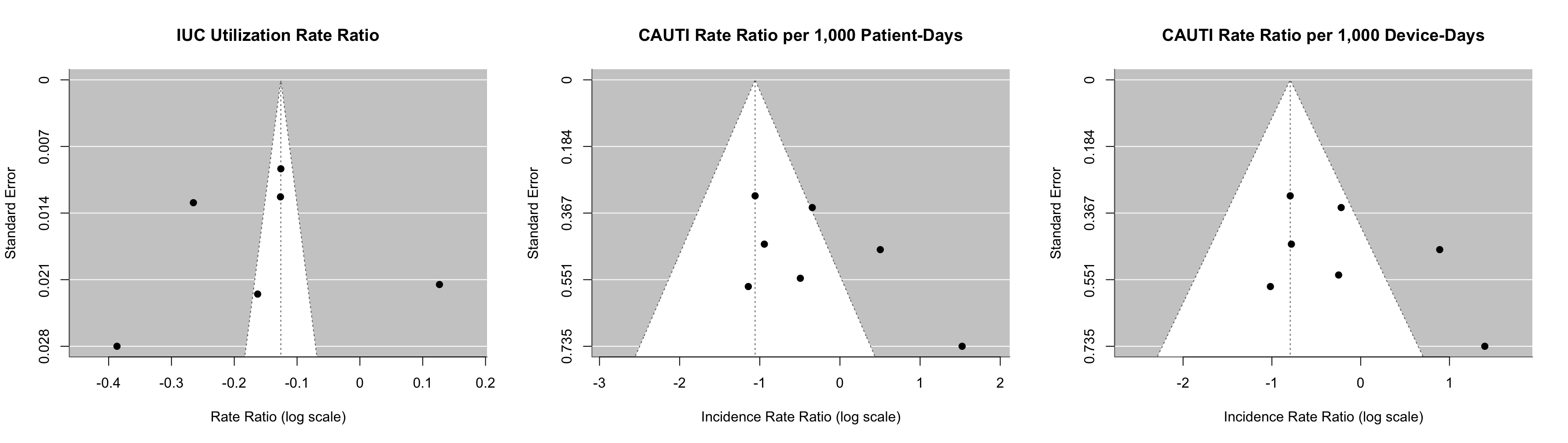 IUC Utilization Rate: Egger’s test p-value = 0.63Note: 6 studies measured UIC Utilization RateCAUTI Rate per 1,000 pd: Egger’s test p-value = 0.07Note: 7 studies measured CAUTI Rate per 1,000 pdCAUTI Rate per 1,000 dd: Egger’s test p-value = 0.13Note: 7 studies measured CAUTI Rate per 1,000 dd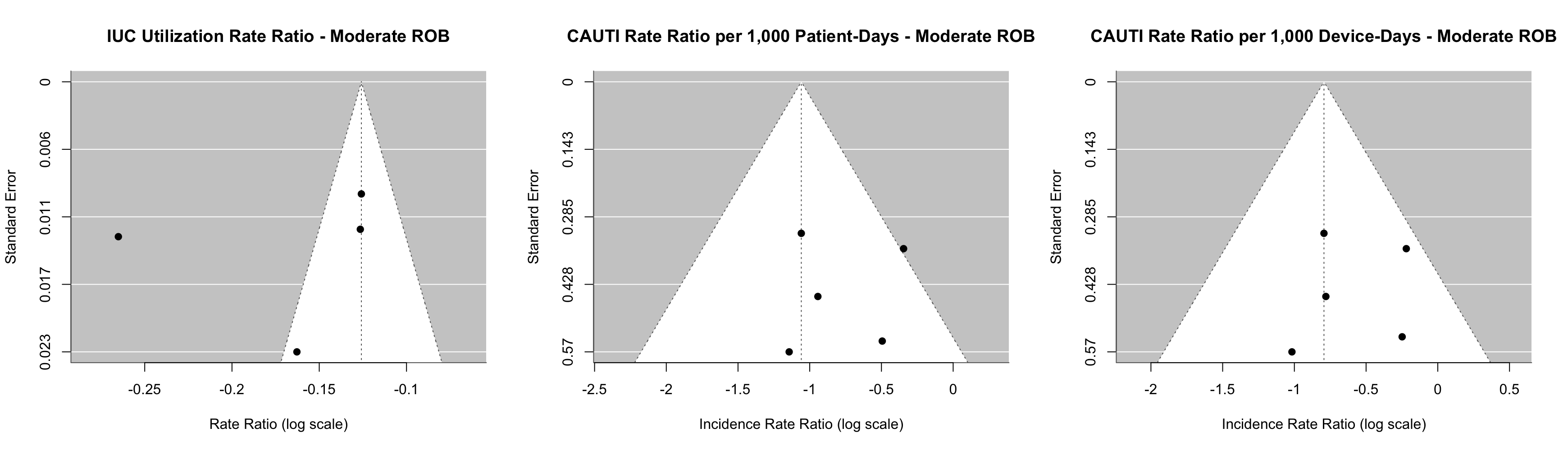 IUC Utilization Rate – Moderate ROB: Egger’s test p-value = 0.82Note: Of studies measuring IUC Utilization Rate, 4 had a moderate ROB CAUTI Rate per 1,000 pd – Moderate ROB: Egger’s test p-value = 0.94Note: Of studies measuring CAUTI Rate per 1,000 pd, 5 had a moderate ROBCAUTI Rate per 1,000 dd – Moderate ROB: Egger’s test p-value = 0.85Note: Of studies measuring CAUTI Rate per 1,000 dd, 5 had a moderate ROB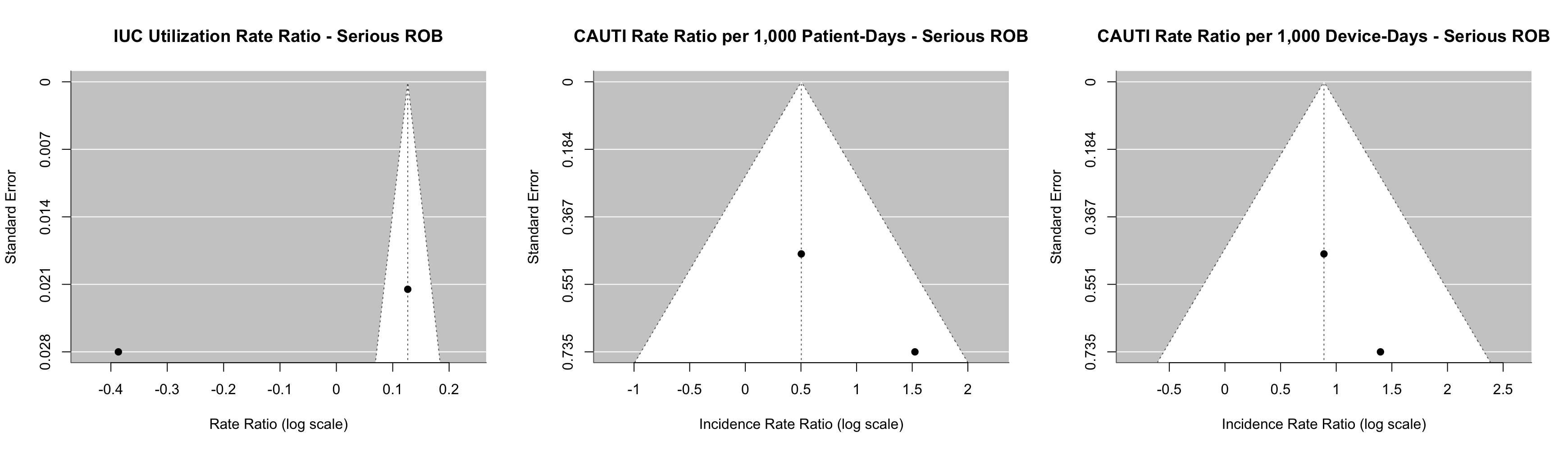 Note: For all outcomes, there were only 2 studies with serious ROB (Lem and Jasperse). There are too few studies to conduct Egger’s regression test.In general, tests for funnel plot asymmetry, such as Egger’s test, are likely underpowered to discern chance from real asymmetry when fewer than 10 studies are included in meta-analysis (Sterne et al., 2011). When there is considerable inter-study heterogeneity, as is the case here, a much higher number of studies may be required to achieve adequate test power. Heterogeneity may arise from subgroups of studies each with their own intervention effect. When funnel plots are separated according to risk of bias (ROB) subgroups, there are even fewer studies available to adequately power Egger’s regression tests. The above funnel plots and tests for asymmetry may not reflect the true nature of publication bias because of considerable heterogeneity and the small number of studies that were available for inclusion in meta-analysis.Supplement Table 1: Detailed summary of outcomes reported in peer-reviewed published manuscripts included in meta-analyses Supplement Table 1: Detailed summary of outcomes reported in peer-reviewed published manuscripts included in meta-analyses Supplement Table 1: Detailed summary of outcomes reported in peer-reviewed published manuscripts included in meta-analyses Supplement Table 1: Detailed summary of outcomes reported in peer-reviewed published manuscripts included in meta-analyses Supplement Table 1: Detailed summary of outcomes reported in peer-reviewed published manuscripts included in meta-analyses Supplement Table 1: Detailed summary of outcomes reported in peer-reviewed published manuscripts included in meta-analyses Supplement Table 1: Detailed summary of outcomes reported in peer-reviewed published manuscripts included in meta-analyses Supplement Table 1: Detailed summary of outcomes reported in peer-reviewed published manuscripts included in meta-analyses UTI-Related OutcomesUTI-Related OutcomesUTI-Related OutcomesUTI-Related OutcomesUTI-Related OutcomesUTI-Related OutcomesIUC Utilization Outcomes1st Author, YearUTI per 1,000 pdCAUTI per 1,000 ddCAUTI per 1,000 pdFEUWD-UTI per 1,000 ddUrine Culture OrdersBacteriuria (positive cultures)Beeson, 2023NR1.34→* 1.55 (Y1)→1.08 (Y2)NRNRNRNR% pd with IUC in use: 43.9%→40.6% (Y1)†→38.7% (Y2)†Eckert, 2020NR 1.11 →0.00 (Y1)†→0.90 (Y2)NR NR NR NR % pd with IUC in use: 31.7%→29.7% (Y1)†→26.0% (Y2)†  Jasperse, 202221.4→15.5 2.3→9.3†  1.54→7.07†  0→9.8 112→338†  NR Median number of IUC-days (IQR): 2 (1, 4)→3 (1, 7)†  Lem, 20224.8→5.4†   4.6→11.2†NR 0→4.6 77→152†  NR Median number of IUC-days (IQR): 2 (1, 3.5)→2 (1, 5) Noval, 2022NR 4.8→2.2 0.85→0.33†  NR NR 38→28†1.6% decrease in utilization per month†  Rearigh, 2021 NR 1.5→1.6 (overall) 2.12→1.65 (females only) 0.24→0.20 (overall) 0.15→0.09 (females only) NR NR NR Catheter utilization in dd per 1,000 dd: 158.56→128.3 (overall)†, 71.49→56.15 (females only)†  Zavodnick, 2020NR 3.14→1.42 (females only) †  NR NR NR NR Average monthly female IUC-days: 610→499 Supplement Table 2. Characteristics of included records not used in meta-analysisSupplement Table 2. Characteristics of included records not used in meta-analysisSupplement Table 2. Characteristics of included records not used in meta-analysisSupplement Table 2. Characteristics of included records not used in meta-analysisSupplement Table 2. Characteristics of included records not used in meta-analysisSupplement Table 2. Characteristics of included records not used in meta-analysisSupplement Table 2. Characteristics of included records not used in meta-analysis1st Author (Year)DesignSettingStudy PopulationNo. of PatientsInterventionOutcome(s) ReportedAuten (2021)Pre-postNeuro-oncology and surgery unitsN/AN/ANS‡SUR decreased 22% in neuro-oncology unit, 12% in Surgery unit; no additional CAUTIs were reported.Beeson (2018)Pre-postAdult surgical ICUAdult female patients requiring UIMN/APrimaFitCAUTI rate: 2.55→0.70*, SIR: 1.395→0.381, IUC-days decreased by 9%.Behrend (2018)Pre-post5 ICUs, 2 medical floors, and 2 surgical floorsIncontinent, bedbound female inpatientsConducted 100 wick surveys in ICUs and 90 wick surveys on floors PureWickHigh nurse and patient satisfaction; no UTIs associated with the device; reduced CAUTIs in females in ICUs and floors; potential net savings of $1 million per year.Cassone (2022)Validation studyMichigan Medicine Biochemical LaboratoryRefrigerated excess urine specimens 50 samplesPureWickAnalytes from control and PureWick samples are strongly correlated (between r = 0.9546-0.9974).Chirca (2018)Pre-postLarge community hospitalN/AN/APureWick‡IUC utilization rate: 16.6%→14.5%, CAUTI rate: 1.37→0.8 events per 1,000 dd.Cilluffo (2022)Scoping ReviewIncluded studies in hospital and home settingsFemale patients with UIN/A (21 included studies)PureWick and PrimaFitRecommends FEUWDs for reducing IUC utilization and CAUTIs.Dublynn (2019)Pre-postCommunity hospitalN/AN/ANS51.7% reduction in CAUTIs, Foley utilization rate: 15.7→10.7, SIR: 1.319→0.965.Ecklund (2020)Pre-postA 6-hospital systemN/AN/APrimaFit‡38% decrease in CAUTI counts, 8% decrease in IUC use, SIR: 2.13→1.14. Supplement Table 2 (continued). Characteristics of included records not used in meta-analysisSupplement Table 2 (continued). Characteristics of included records not used in meta-analysisSupplement Table 2 (continued). Characteristics of included records not used in meta-analysisSupplement Table 2 (continued). Characteristics of included records not used in meta-analysisSupplement Table 2 (continued). Characteristics of included records not used in meta-analysisSupplement Table 2 (continued). Characteristics of included records not used in meta-analysisSupplement Table 2 (continued). Characteristics of included records not used in meta-analysis1st Author (Year)DesignSettingStudy PopulationNo. of PatientsInterventionOutcome(s) ReportedFields (2019)Pre-postNeurosciences ICUN/ASubarachnoid hemorrhage patients ISC; female/male external catheter use encouraged (NS‡)CAUTI rate: 4.5 (± 3.4)→0.42 (± 1.45), IUC DUR: 0.8 (± 0.08)→0.53 (± 0.09).Figueredo (2020)Pre-postMontefiore Medical CenterN/AN/APureWick‡CAUTI count: 96→36, IUC catheter-days: 35,694→19,936.Fristch (2019)Pre-postN/AN/AN/APureWick‡Total reduction in CAUTIs = 59.3%, in catheter-days = 26.5%.Gentile (2020)Pre-postICUs and non-ICU wardsFemale patients with UIN/APureWickOverall IUC DUR: 0.12→0.10†, IUC DUR in ICUs: 0.29→0.27†; female CAUTI rate per 1,000 catheter-days: 0.78→0.31†, female CAUTI rate per 1,000 catheter-days in ICUs: 1.14→0.31†. Significant decreases not observed in wards.Goris (2020)Pre-post2 hospitals (A: 450, B: 472 licensed beds)N/AN/APureWickIUC DUR (hospitals combined): 0.15→0.13†; IUC DUR in non-ICUs decreased 18% in A and B†; IUC DUR in ICUs decreased in A but not B; A had a 34% decrease in CAUTI and B had an increase in CAUTI (neither was significant).Gutzmirtl (2019)Pre-postMedical ICUN/AN/ANSPercentage of patients with IUC that were female:  50%→40.3%, CAUTI count: 4→0.Henry (2019)Pre-postUniversity of Texas Southwestern Medical CenterN/AN/ANS‡CAUTI count: 38→25; prevention of 13 CAUTIs saved ~$180,000.Hughes (2020)Pre-postN/AN/AN/APureWick‡IUC utilization rate decreased 24%, CAUTI rate decreased by 42%.Supplement Table 2 (continued). Characteristics of included records not used in meta-analysisSupplement Table 2 (continued). Characteristics of included records not used in meta-analysisSupplement Table 2 (continued). Characteristics of included records not used in meta-analysisSupplement Table 2 (continued). Characteristics of included records not used in meta-analysisSupplement Table 2 (continued). Characteristics of included records not used in meta-analysisSupplement Table 2 (continued). Characteristics of included records not used in meta-analysisSupplement Table 2 (continued). Characteristics of included records not used in meta-analysisSupplement Table 2 (continued). Characteristics of included records not used in meta-analysis1st Author (Year)DesignSettingStudy PopulationStudy PopulationNo. of PatientsInterventionOutcome(s) ReportedKelly (2018)Budget Impact AnalysisN/AN/AN/AN/ANSSubstituting an IUC with a female external catheter = $5.87 gained per day. Using FECs for incontinence management, avoiding toilet-related falls, reducing the nursing time for incontinence care = $36.95 gained per day. Assuming 573 avoidable IUC-days and 1,941 underpad-days in a 10,000 admissions-per-year hospital, $75,030 could be saved annually.Kelly (2022)Systematic ReviewN/AN/AN/AN/ANSAverage economic benefit per IUC-day avoided ranges from $5.71 to $30.21 (avg. = $23.38).McRae & Kennelly (2023)ProspectiveCarolinas Medical CenterHealthy female patient volunteersHealthy female patient volunteers71PureWickRegardless of patient BMI, median capture rate was over 95% for provider-placed and self-placed devices. 84.5% of patients found the devices (very) comfortable. Both providers and patients reported ease of use.Khosla (2022)Cross-sectional surveyHome careUsers (with UI) and caregivers with no professional trainingUsers (with UI) and caregivers with no professional training119 patients, 205 caregiversPureWickPatients: 36% reported improved sleep, 27% improved dryness, 76% concurrent diaper use with PureWick. Caregivers: ratings slightly lower (likely because patients with caregivers tended to be 80+/limited mobility), 17% found fewer UTIs, skin complications. Considered easier to use, but more expensive. Would still recommend to others.Kuzow (2019)Pre-postMedical ICUPatients with IUCsPatients with IUCsN/APureWick‡IUC utilization rate: 70.5%→64.1%, CAUTI rate: 2.3%→0.9%.Maydick-Youngberg (2020)Quality ImprovementN/AN/AN/AN/ANSSkin complications associated with initial implementation. Provider education, need for protocol emphasized.Mayes (2020)Pre-postICUICU patients requiring UIMICU patients requiring UIMN/APureWick‡IUC utilization rate: 56%→49%, CAUTI rate per 1,000 device-days: 1.29→0, HAPI events: 4→0.Supplement Table 2 (continued). Characteristics of included records not used in meta-analysisSupplement Table 2 (continued). Characteristics of included records not used in meta-analysisSupplement Table 2 (continued). Characteristics of included records not used in meta-analysisSupplement Table 2 (continued). Characteristics of included records not used in meta-analysisSupplement Table 2 (continued). Characteristics of included records not used in meta-analysisSupplement Table 2 (continued). Characteristics of included records not used in meta-analysisSupplement Table 2 (continued). Characteristics of included records not used in meta-analysisSupplement Table 2 (continued). Characteristics of included records not used in meta-analysis1st Author (Year)DesignSettingSettingStudy PopulationNo. of PatientsInterventionOutcome(s) ReportedMena Lora (2020)Pre-postICUs and non-ICUsICUs and non-ICUsN/AN/APureWick‡IUC DUR in ICUs: 0.56→0.35, IUC DUR in non-ICUs: 0.27→0.12, CAUTI rate per 1,000 IUC-days: 1.27→0.16.Minor (2022)Pre-postCritical Care UnitCritical Care UnitPatients requiring urine collectionN/APureWick and PrimaFit‡SIR: 3.22→1.63.Mueller (2019)Pre-postAdult inpatient units excluding Maternal and Child HealthAdult inpatient units excluding Maternal and Child HealthImmobile female patients N/APureWickIUC SUR: 1.06→0.93†, CAUTI SIR: 0.53→0.62.Nalbandian et al (2022)Pre-postICU at mid-size medical centerICU at mid-size medical centerInappropriately catheterized patientsN/ANS‡SIR: 0.79→0.40†SUR: 1.18→1.02†CAUTIs: 9→4Ohanian (2022)Pre-postN/AN/AN/AN/APureWick‡SIR: 1.86→0.58†, SUR: 0.89→0.71.Pavlovsky (2020)Pre-postOrthopedic medical-surgical unitOrthopedic medical-surgical unitOrthopedic surgery patientsN/APureWick‡Pre-implementation, 117 procedures were performed, 67% of which used a Foley catheter. Post-implementation, 90 procedures, 30% of which used a Foley.Peters (2021)Pre-postBurn ICUBurn ICUAll female patients admitted to the Burn ICU 46 patients total (31 used a Foley, 11 used an external female catheter)PureWick1 required removal due to skin breakdown. 1 had a Foley reinserted due to oliguria and fluid management. 5 successful users were clinically obese. 3 UTIs developed in Foley patients, 0 in female external catheter patients.Supplement Table 2 (continued). Characteristics of included records not used in meta-analysisSupplement Table 2 (continued). Characteristics of included records not used in meta-analysisSupplement Table 2 (continued). Characteristics of included records not used in meta-analysisSupplement Table 2 (continued). Characteristics of included records not used in meta-analysisSupplement Table 2 (continued). Characteristics of included records not used in meta-analysisSupplement Table 2 (continued). Characteristics of included records not used in meta-analysisSupplement Table 2 (continued). Characteristics of included records not used in meta-analysis1st Author (Year)DesignSettingStudy PopulationNo. of PatientsInterventionOutcome(s) ReportedReeths (2020)Pre-postICUAll patients requiring UIMN/ANS‡SUR: 1.067→0.736.Riemenschneider (2020)Pre-postTertiary care facility All female patients requiring UIMN/APureWick‡20% reduction in IAD, 19% reduction in IUC use in HAPI patients with incontinence.Root (2021)Pre-postEmergency DepartmentNon-critical female patients, ≥18N/APureWickIUC count: 738→429 (187 FEUWDs placed post-implementation in addition to a 122 decrease in IUC placement that could not be explained by FEUWDs).Rose (2021)Validation StudyNationwide Children’s HospitalN/A20 residual urine samplesPureWickUrine test strip analysis: nearly identical results between control and PureWick samples. Microscopy: WBC and crystal counts decreased†. Automated analysis: very good agreement between control and PureWick samples.Srisatidnarakul (2021)Pre-postA National Cancer Institute-Designated Comprehensive Cancer Center (11 inpatient units)N/AN/APrimaFit‡CAUTI rate: 0.80→0.37, IUC utilization rate: 1.02→0.91. Improvements persisted despite COVID-19 pandemic.Sundhu (2022)Pre-postElectro-physiology LabAtrial fibrillation ablation patients admitted overnight41PureWickPercentage of patients admitted overnight in IUC-only group: 19%, in external catheter-only cohort: 8%Supplement Table 2 (continued). Characteristics of included records not used in meta-analysisSupplement Table 2 (continued). Characteristics of included records not used in meta-analysisSupplement Table 2 (continued). Characteristics of included records not used in meta-analysisSupplement Table 2 (continued). Characteristics of included records not used in meta-analysisSupplement Table 2 (continued). Characteristics of included records not used in meta-analysisSupplement Table 2 (continued). Characteristics of included records not used in meta-analysisSupplement Table 2 (continued). Characteristics of included records not used in meta-analysis1st Author (Year)DesignSettingStudy PopulationNo. of PatientsInterventionOutcome(s) ReportedTaneja et al (2023)Systematic ReviewN/AEnd-of-life patientsN/ANSUtilization of FEUWDs among female hospice patients with incontinence has the potential to reduce weekly caregiver hours by 21-61%.Tran et al (2023)Pre-postInpatient units at large academic medical centerFemale inpatientsN/APrimaFitPiloted both PrimaFit and Purewick, found comparable results. FEUWD utilization: 36%→46%. IUC utilization: 49%→39-41%. CAUTIs decreased. No skin injury/breakdown; high nurse and patient satisfaction; device stayed in place; estimated per-patient cost savings of $13,786. Staff initially struggled to position device correctly but became proficient with education. Experienced an uptick in IUC use due to COVID-19.Van Decker (2021)Pre-postInner city, safety net medical centerFemale ICU patients, ≥18N/APureWickCAUTI per 1,000 pd: 2.24→1.62Warren (2021)Pre-postLarge academic medical centerFemale inpatientsN/APureWickCAUTI per 1,000 dd: 1.950→1.091 (overall), 4.062→1.957 (ICU), 1.342→0.810 (non-ICU). IUC utilization ratio: 0.169→0.156 (overall), 0.464→0.401 (ICU)†, 0.083→0.077 (non-ICU)Whitaker (2023)Pre-postHospital-wideFemale patientsN/APureWick‡CAUTI SIR: 0.37→0.23→0. IUC SUR significantly decreased and remained steady as external catheter use increased (note: this included both male and female external catheters).Wilkerson (2020)Pre-postLarge regional medical centerInpatient unitsN/ANS‡CAUTI SIR: 0.85→0.662, SUR: 0.931→0.856.Won (2023)Pre-postN/AFemale patients in burn ICU77PureWickFoley catheter use: 94%→73%†, FEUWD use: 6%→27%†, CAUTIs: 5→3